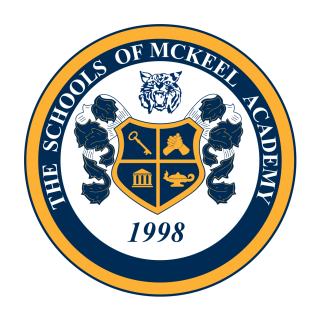 The Board of TrusteesofThe Schools of McKeel AcademyMcKeel Academy of TechnologyMcKeel Elementary AcademySouth McKeel AcademyWill have a Zoom meeting on:Thursday, May 27, 20216:00 p.m.McKeel Academy of Technology1810 W Parker StreetLakeland, FloridaMeeting times and dates are subject to change